Bartica as a Model Green Town (Phase I)GuyanaThe project involves the transformation of the city of Bartica into a "green city" due to better energy management, at municipal level, and an increased capacity for data collection and analysis.  BACKGROUND	To date, the city of Bartica depends only on fossil energy sources for both electricity and transportation. The adoption of immediate energy efficiency measures, and the use of renewable energy, can also have an important demonstrative character.    NDC	Guyana:	use of renewable energy for electricity supply doubled by 2025.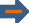     2030 Agenda:	Goal	7	- Sustainable energy;   Goal 13 - Climate action.  OBJECTIVE	Promotion of energy efficiency and the use of renewable energy.  PLANNED ACTIVITIES	Raising awareness of the project among the population of Bartica through the dissemination of information material on energy saving.Study on the use of energy by the resident population, (questionnaire on a sample of 1,500 families).Collection and analysis of data on energy consumption and use in strategic sectors such as: public buildings and structures, street lighting and transportation.Tender for the establishment of an Energy Data Management System, (EDMS), in the city of Bartica and, consequent: a) creation of a database for receiving and storing data, (due to the purchase of specific software and the necessary technology); b) development of guidelines for its use, (technical manuals, data security guidelines, instructions for database users); c) training for staff who will use the database.Identification of solutions aimed at increasing energy efficiency, reducing the use of fossil energy, generating savings opportunities, especially in key sectors such as transportation, street lighting and public buildings.Pilot retrofit projects at some government agencies.Promoters:Italian Ministry of the Environment, Land and SeaGuyana Ministry of Governance with responsibility for Natural Resources and the Environment Actuators:Carribean Community Climate Change Centre, (CCCCC)May 2017 - December 2019$ 3,870,000Lender: MATTM $ 650,000Other lenders: USAID $ 3,000,000; Guyana Government: $ 220,000  OUTPUT	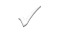 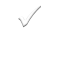 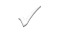 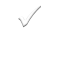 Workshops and dissemination material to raise awareness among the local population.Report on household energy consumption and use.Report on energy consumption by public institutions and structures which identifies alternatives based on renewable, (and related costs and savings), presents an energy efficiency plan and proposes an estimate of possible scenarios for reducing the carbon footprint.Energy Data Management System, (EDMS), available to the Municipality of Bartica, consisting of: a) an interactive internet platform. b) a data archiving system, collected in real time from different sources and shared by multiple public offices.Function for calculating greenhouse gas emissions - based on the methodology of the Intergovernmental Panel on Climate Change, (IPCC), approved within the UNFCCC - connected to the EDMS and production of reports on the topic.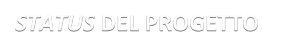 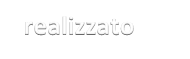 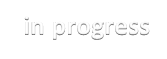 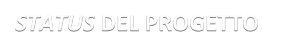 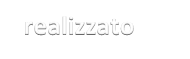 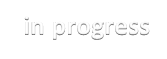 